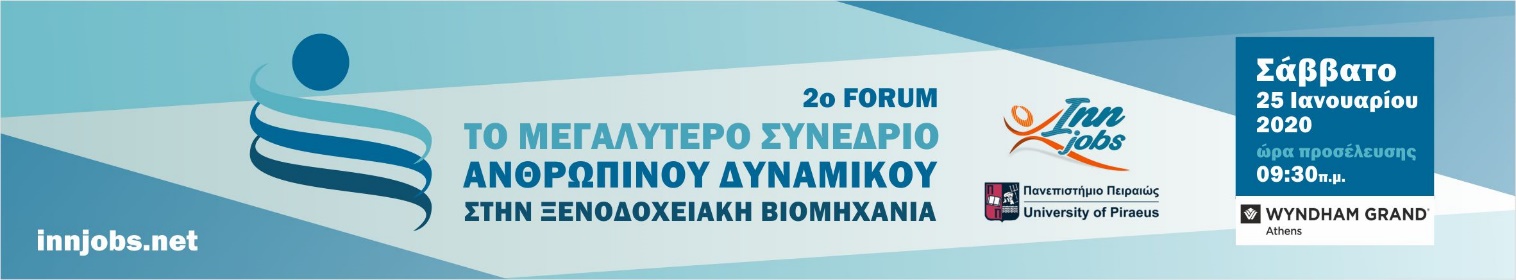 Πρόγραμμα 09:30 – 10:00 	Προσέλευση, Εγγραφές 10:00 - 16:00    	Hotel Management, Human resources		Συναντήσεις B2C Εργοδοτών – Εργαζομένων (Αίθουσα 1)10:15 – 11:00	Καλωσόρισμα από τον ιδρυτή της Innjobs.net, κο. Αργύρη ΝταουλιάρηΧαιρετισμός από τον Πρύτανη κο. Άγγελο Κότιο του Πανεπιστημίου Πειραιώς11:00 - 12:30	Η σκιαγράφηση του βιογραφικού μουΣεμιναριακό Εργαστήριο 1 (Workshop) (Αίθουσα 2)	Μαρία Παφιώλη – Εισηγήτρια (Επικεφαλής CV Experts)Καλλιόπη Καραντεμοίρη HR Director / Electra Hotels12:30 – 12:45	Διάλειμμα καφέ12:45 – 14:15	Οι νέες τάσεις γαστρονομίας μέσα από τα μάτια ενός Michelin ChefΣεμιναριακό Εργαστήριο 2 (Workshop) (Αίθουσα 2)	Philippe Geneletti – Executive Chef of Luxury Hotel Management One Star ChefΓεωργία Φυλάκτου – F&B Manager / Brown Hotels14:15 – 14:30	Διάλειμμα καφέ14:30 – 16:00	Αναβάθμισε την ειδικότητα σου, γίνει ανταγωνιστικός μέσα από την πιστοποίηση Σεμιναριακό Εργαστήριο 3 (Workshop) (Αίθουσα 2)	Σάββας Πελτέκης Managing Director TUV HellasΚώστας Πλασκασοβίτης Γενικός Διευθυντής Olea All Suite Hotel & Area Manager Concept Hotels - Xenos Hotels GroupΣτη συνάντηση θα συμμετέχουν τα τμήματα Ανθρωπίνου Δυναμικού των εταιρειών:Aks Group of HotelsAquila Hotels & Resorts                               Atlantica Hotels & Resorts                                Brown Hotels                                    Costa Navarino                                Daios Cove Luxury Resort                   Divani Collection Hotels                  Eden Roc Resort Hotel             Electra Hotels & Resorts                  Epoque Collection                                                  Four Seasons Hotels & Resorts                        Grand Hyatt Athens                                 Hotel Brain Group                                      Kanava Hotels & Resorts              Lamway Hotel Management Group                                               Ledra Hotels & Villas                             Louis Hotels                                Melia Athens Hotel                        Mitsis Hotels                                       Titania Hotel Athens                                                    Wyndham Hotel Group                                Xenos Hotel Group                               Zeus International Hotels         *Το Πρόγραμμα βρίσκεται υπό διαμόρφωση Ξενοδοχείο Wyndham Grand Athens, Μεγ. Αλεξάνδρου 2 Πλ. Καραϊσκάκη, Αθήνα 104 37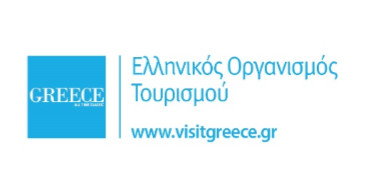 Υπό την Αιγίδα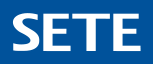 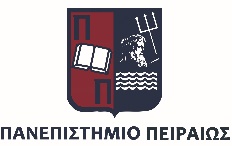 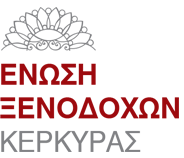 